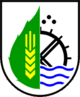 OBČINA ČRENŠOVCIUlica Prekmurske čete 209232 ČrenšovciOBRAZLOŽITEV REBALANSA PRORAČUNA-III.OBČINE ČRENŠOVCI ZA LETO 2017Pripravila: Milena Antolin, računovodkinjanovember 2017UVODODLOKREBALANS PRORAČUNA 2017 tabelarni del – SPLOŠNI DEL OBRAZLOŽITEV SPLOŠNEGA DELA REBALANSA proračuna 2017REBALANS PRORAČUNA – POSEBNI DEL NAČRT RAZVOJNIH PROGRAMOVOBRAZLOŽITEV NAČRTA RAZVOJNIH PROGRAMOV-podrobna obrazložitev projektov občine v letu 2017 je podana pri obrazložitvi splošnega dela proračunaUVODPri pripravi predloga občinskega proračuna upoštevamo naslednje predpise:Zakon o javnih financah  (Ur. l. RS 11/11 – UPB4 in 1/11 – ZDIU12)Uredba o dokumentih razvojnega načrtovanja in postopkov za pripravo predloga državnega proračuna in proračuna samoupravnih lokalnih skupnosti (Ur. l. RS 44/7, 54/10)Navodilo o pripravi finančnih načrtov posrednih uporabnikov državnega in občinskih proračunov ( Ur. l. RS 91/00 in 122/00)Odredbo o funkcionalni klasifikaciji javnofinančnih izdatkov (Ur. l. RS, 43/00)Pravilnik o programski klasifikaciji izdatkov občinskega proračuna (Ur. l. RS, 57/5, 88/05-pop. 138/06, 108/08)Pri pripravi proračuna je potrebno upoštevati tudi podzakonske predpise zakona o računovodstvu (Ur. l. RS, 23/99, 30/02-ZJFC) in sicer:Pravilnik o enotnem kontnem načrtu za proračun, proračunske uporabnike in druge osebe javnega prava (Ur. l. RS, 112/09 in 58/10)Uredbo o enotni metodologiji za pripravo in obravnavo investicijske dokumentacije na področju javnih financ (Ur. l. RS 60/06, 54/10)Zakon o spremljanju državnih pomoči (Ur. l. RS, št. 37/04).Pri pripravi kadrovskega načrta moramo upoštevati:Zakon o javnih uslužbencih ( Ur. l. RS, 63/7, UPB3, 65/08, 69/08 – ZTHI-A, 69/8, ZZavar-E in 40/2012-ZUJF)Pri pripravi dokumentov, ki se nanašajo na pridobivanje in razpolaganje s stvarnim premoženjem občine moramo upoštevati:Zakon o stvarnem premoženju države, pokrajin in občin ( Ur. l. RS 14/07, 86/10 – ZSPDSLS)Pri pripravi proračuna se upoštevajo klasifikacije javnofinančnih prejemkov in izdatkov.Klasifikacije proračuna prikazujejo prejemke in izdatke občinskega proračuna po naslednjih klasifikacijah:institucionalni,ekonomski inprogramski.Institucionalna klasifikacija javno finančnih enot v občinskem proračunu mora zajemati naslednje institucionalne enote: občinski svet, občinsko volilno komisijo, nadzorni odbor, župana in občinsko upravo.Ekonomsko klasifikacijo javnofinančnih prejemkov in izdatkov določa Pravilnik o enotnem kontnem načrtu na proračun, proračunske uporabnike in druge osebe javnega prava in prikazuje prihodke in odhodke po vsebini kontov. Daje odgovor na vprašanje, kaj se plačuje iz javnih sredstev.Programska klasifikacija javnofinančnih odhodkov, ki je določena posebej za državni in posebej za občinske proračuna, je določena s Pravilnikom objavljenim v Uradnem listu št. 112/2003 in 56/2005. Uporablja se za pripravo proračunov občin od leta 2006 dalje. Daje odgovor na vprašanje, za kaj se porabljajo javna sredstva. Izdatki v občinskem proračunu se v skladu s pravilnikom razvrščajo v :področja porabe (21 področij),glavne programa (61 glavni programov) inpodprograme (122 podprogramov).Predstavitev odhodkov s programsko klasifikacijo vsebuje naslednja področja:Politični sistemEkonomska in fiskalna administracijaZunanja politika in mednarodna pomočSkupne administrativne službe in splošne javne storitveZnanost in tehnološki razvojLokalna samoupravaObramba in ukrepi ob izrednih dogodkihNotranje zadeve in varnost/Trg dela in delovni pogojiKmetijstvo, gozdarstvo in ribištvoPridobivanje in distribucija energetskih surovinPromet, prometna infrastruktura in komunikacijeGospodarstvoVarovanje okolja in naravne dediščineProstorsko planiranje in stanovanjsko komunalna dejavnostiZdravstveno varstvoKultura, šport in nevladne organizacijeIzobraževanjeSocialno varstvo/Servisiranje javnega dolgaIntervencijski programi in obveznostiProgramska klasifikacija področja  21 se za občinski proračun ne uporablja.Prvo področje – politični sistem zajema dejavnost izvršilnih in zakonodajnih organov (občinski svet, župan in podžupan)Drugo področje – ekonomska in fiskalna administracija zajema vodenje finančnih zadev in storitev ter nadzor na porabo javnih financ.Tretje področje – zunanja politika in mednarodna pomoč zajema sodelovanje občin v mednarodnih institucijah, sodelovanje z občinami iz tujine in mednarodno humanitarno pomoč.Četrto področje – skupne administrativne službe in splošne javne storitve zajema vse tiste storitve, ki niso v zvezi z določeno funkcijo in ki jih običajno opravljajo centralni uradi na različnih ravneh oblasti.Peto področje – znanost in tehnološki razvoj zajema sredstva za znanost in razvojno – raziskovalno dejavnost.Šesto področje – lokalna samouprava zajema sredstva za delovanje ožjih delov občina ali zvez občin, združenj občin in drugih oblik povezovanja občin.Sedmo področje – obramba in ukrepi ob izrednih dogodkih zajema civilne organizacijske oblike sistema zaščite, obveščanja in ukrepanja v primeru naravnih in drugih nesreč.Osmo področje – notranje zadeve in varnost zajema naloge na področju prometne varnosti in notranje varnosti v občini./Deseto področje – trg dela in delovni pogoji zajema naloge na področju aktivne politike zaposlovanja in sicer vzpodbujanja odpiranja novih delovnih mest oz. zaposlitev brezposelnih oseb.Enajsto področje – kmetijstvo, gozdarstvo in ribištvo zajema izvajanje programov na področju kmetijstva (prestrukturiranje kmetijstva in živilstva, razvoj podeželja in podporne storitve kmetijstvu), gozdarska (gozdna infrastruktura) in ribištva.Dvanajsto področje – pridobivanje in distribucija energetskih surovin zajema področje oskrbe z električno energijo, oskrbe s plinom, oskrbe z obnovljivimi viri energije in oskrbe s toplotno energijo.Trinajsto področje – promet, prometna infrastruktura in komuniciranje zajema področje cestnega prometa in infrastrukture, železniške infrastrukture, letališke infrastrukture in vodne infrastrukture.Štirinajsto področje – gospodarstvo zajema urejanje in nadzor na področju varstva potrošnikov, pospeševanje in podporo gospodarski dejavnosti, promocijo občine, razvoj turizma in gostinstva.Petnajsto področje – varovanje okolja in naravne dediščine zajema naloge za izboljšanje stanja okolja in naloge v zvezi z varovanjem naravne dediščine.Šestnajsto področje – prostorsko planiranje in stanovanjsko komunalna dejavnost zajema prostorsko načrtovanje in razvoj ter načrtovanje poselitve v prostoru.Sedemnajsto področje – zdravstveno varstvo zajema določene programe na področju primarnega zdravstva in na področju lekarniške dejavnosti, preventivne programe zdravstvenega varstva in druge programe na področju zdravstva.Osemnajsto področje – kultura, šport in nevladne organizacije zajema programe kulture, športa, programe za mladino in financiranje posebnih skupin (veteranske organizacije, verske skupnosti, narodnostne skupnosti in druge posebne skupine).Devetnajsto področje – izobraževanje zajema programe na področju predšolske vzgoje, osnovnošolskega izobraževanja, poklicnega izobraževanja, srednjega splošnega izobraževanja, osnovnega glasbenega izobraževanja, izobraževanja odraslih in višjega in visokega strokovnega izobraževanja ter vse oblike pomoči šolajočim.Dvajseto področje – socialno varstvo zajema programe na področju urejanja sistema socialnega varstva ter programe pomoči, ki so namenjeni varstvu naslednjih skupin prebivalstva: družin, starih, najrevnejših slojev prebivalstva, telesno in duševno prizadetih oseb in zasvojenih oseb./Dvaindvajseto področje – servisiranje javnega dolga zajema program upravljanja z javnim dolgom na občinski ravni.Triindvajseto področje – intervencijski programi in obveznosti zajema sredstva za odpravo posledic naravnih nesreč, kot so potres, poplave, zemeljski plaz, snežni plaz, visok sneg, močan veter, toča, pozeba, suša, množično pojav nalezljive človeške, živalske ali rastlinske bolezni, druge nesreča, ki jih povzročajo naravne sile in ekološke nesreče, ter za finančne rezerve, ki so namenjene za zagotovitev sredstev za naloge, ki niso bile predvidene v sprejetem proračunu in so nujne za izvajanje dogovorjenih nalog.PLANSKA IZHODIŠČA ZA PRIPRAVO PRORAČUNA OBČINE ČRENŠOVCI ZA LETO 2017Na podlagi 14. in 16. člena Zakona o financiranju občin ( Uradni list RS, št. 123/06, 57/08, 36/11 in 14/15 – ZUUJFO ) je MF RS z dne 6.10.2016 objavilo predhodne podatke o izračunih primerne porabe občin, zneskov dohodnine in zneskov finančne izravnave za leti 2017 in 2018. Pri predhodnih izračunih primerne porabe občin, dohodnine in finančne izravnave za leto 2017 je upoštevana povprečnina v višini 530,00 € in za leto 2018 536,00 €, kar je tudi potrjeno v državnem proračunu za leto 2017, ki je bil sprejet novembra.Za leto 2017 obstaja določba, da občinam, pri katerih prihodki od dohodnine iz tretjega odstavka 6. člena FZO-1, izračunani na podlagi 14. člena ZFO-1, presegajo primerno porabo, ki prihodki pripadajo samo do višine primerne porabe.Občine so z dne 3.7.2017dobile dopis MF RS o spremembi primerne porabe, dohodnine in finančne izravnave za leto 2017, v katerem je določeno, da znaša povprečnina v letu 2017 533,50 €.Izračun primerne porabe občin, dohodnine in finančne izravnave za leto 2017 temelji na podatkih o številu in starostni strukturi prebivalcev, dolžini lokalnih cest in javnih poti ter površini občin, v skladu s 13. členom ZFO-1, ter dohodnini iz tretjega odstavka 6. člena ZFO-1.Površina občine znaša 33,7 km2, dolžina lokalnih cest in javnih poti znaša 59,96 km. Od skupno 4.138 prebivalcev ( stanje na dan 1.1.2016-število oseb s stalnih bivališčem v občini ) jih je 610 mlajših od 15 let in 676 starih 65 let in več. Primerna poraba občine je po spremembi 3.7.2017 izračunana kot zmnožek vsote korigiranih kriterijev, povprečnine in števila prebivalcev občine in je predvidena za leto 2017 (4.138*0,976814*533,50 € )=2,156.437,00 € kar je 0,66 % več kot smo imeli planirano v začetku 2017.Tako iz naslova primerne porabe občini ostaja na razpolago v letu 2017 po predlaganem rebalansu III, na podlagi določene primerne porabe v višini 2,156.437,00 € ( prej določena za leto v višini 2,142.290,00 € ), s predvidenimi lastnimi prihodki in zagotovljenimi zunanjimi viri, ter z upoštevanjem t.i. prenesenih neporabljenih sredstev iz l. 2016 v višini cca. 245.148,74 € skupno 2,939.685,57 €.Odlok o proračunu občine Črenšovci za leto 2017 ( Ur. l. RS, št. 6/2017 ) je bil potrjen na 19. redni seji OS z dne 25.1.2017.Rebalans proračuna občine Črenšovci I. za leto 2017, je bil potrjen na 20. redni seji Občinskega sveta z dne 11.4.2017 in se je nanašal na potrditev projekta in dolgoročno zadolževanje za namen: Izgradnja pločnika v naselju Trnje. Dela so končana. Gradbena pogodba z izvajalcem je bila po postopku izbire in po potrditvi DIIP-a podpisana z dne 3.4.2017. Vrednost gradbenih del je znašale 187.628,18 € z DDV. Rebalans proračuna občine Črenšovci II. za leto 2017 je bil potrjen na 22. redni seji Občinskega sveta z dne 4.7.2017 in objavljen v Uradnem listu RS, št. 38/2017.V nadaljevanju podajamo nekaj sprememb proračuna do konca leta 2017.Na podlagi 29. člena Zakona o lokalni samoupravi (Uradni list RS, št. 94/07 – UPB2, 76/08, 100/08 – odl. US, 79/09 in 51/10), 29. člena Zakona o javnih financah (Uradni list RS, št. 11/11 – UPB 14/13-popr. 101/13 in 55/15 - ZFisP) in 13. člena Statuta Občine Črenšovci (Uradni list RS, št. 58/10) je Občinski svet Občine Črenšovci na    redni seji dne        sprejelO D L O K o spremembah in dopolnitvah Odloka o proračunu Občine Črenšovci za leto 2017 1. členv Odloku o proračunu Občine Črenšovci za leto 2017 (Uradni list RS, št. 6/2017 in 20/2017 in 38/2017)  se 2. člen spremeni tako, da se glasi: »Splošni del proračuna na ravni podskupin kontov se določa v naslednjih zneskih:------------------------------------------------------------A.   BILANCA PRIHODKOV IN ODHODKOV                       v €------------------------------------------------------------     Skupina/Podskupina kontov------------------------------------------------------------I.   SKUPAJ PRIHODKI (70+71+72+73+74)           2,939.685,57     TEKOČI PRIHODKI (70+71)                    2,667.509,1070   DAVČNI PRIHODKI                            2,253.245,00     700 Davki na dohodek in dobiček            2,111.060,00     703 Davki na premoženje                      124.785,00     704 Domači davki na blago in storitve         17.400,00     706 Drugi davki                                       /71   NEDAVČNI PRIHODKI                            414.264,10     710 Udeležba na dobičku in dohodki od        147.598,89     premoženja     711 Takse in pristojbine                       4.500,00     712 Denarne kazni                                950,00     713 Prihodki od prodaje blaga in                      /     storitev     714 Drugi nedavčni prihodki                  261.215,2172   KAPITALSKI PRIHODKI                           98.374,47       720 Prihodki od prodaje osnovnih                   sredstev     721 Prihodki od prodaje zalog                              722 Prihodki od prodaje zemljišč in                     neopredmetenih dolgoročnih sredstev           98.374,47        73   PREJETE DONACIJE     730 Prejete donacije iz domačih virov     731 Prejete donacije iz tujine74   TRANSFERNI PRIHODKI                          173.802,00     740 Transferni prihodki iz drugih            173.802,00     javno finančnih institucijII.  SKUPAJ ODHODKI (40+41+42+43)               3,212.672,3140   TEKOČI ODHODKI                             1,218.219,00     400 Plače in drugi izdatki zaposlenim        241.700,00     401 Prispevki delodajalcev za socialno        40.393,00     varnost     402 Izdatki za blago in storitve             876.859,00     403 Plačila domačih obresti                    3.650,00     409 Rezerve                                   55.617,00       /41   TEKOČI TRANSFERI                           1,212.644,00     410 Subvencije                                20.000,00     411 Transferi posameznikom                   786.928,00     in gospodinjstvom     412 Transferi neprofitnim                     60.883,00     organizacijam     in ustanovam     413 Drugi tekoči domači transferi            344.833,00     414 Tekoči transferi v tujino                         /42   INVESTICIJSKI ODHODKI                        622.743,31     420 Nakup in gradnja osnovnih sredstev       622.743,3143   INVESTICIJSKI TRANSFERI                      159.066,00     430 Investicijski transferi                  159.066,00III. PRORAČUNSKI PRIMANJKLJAJ (I.-II.)           -272.986,74       ------------------------------------------------------------B.   RAČUN FINANČNIH TERJATEV     IN NALOŽB------------------------------------------------------------IV.  PREJETA VPLAČILA DANIH POSOJIL IN     PRODAJA KAPITALSKIH DELEŽEV     (750+751+752)75   PREJETA VRAČILA DANIH POSOJIL     750 Prejeta vračila danih posojil     751 Prodaja kapitalskih deležev     752 Kupnine iz naslova privatizacijeV.   DANA POSOJILA IN POVEČANJE KAPITALSKIH     DELŽEV (440+441+442+443)44   DANA POSOJILA IN POVEČANJE KAPITALSKIH     DELEŽEV     440 Dana posojila     441 Povečanje kapitalskih deležev in     naložb     442 Poraba sredstev kupnin iz naslova     privatizacije     443 Povečanje namenskega premoženja v     javnih skladih in drugih pravnih     osebah     jav. prava, ki imajo premoženje v     svoji lastiVI.  PREJETA MINUS DANA POSOJILA IN     SPREMEMBE KAPITALSKIH DELEŽEV (IV.-V.)------------------------------------------------------------C.   RAČUN FINANCIRANJA------------------------------------------------------------VII. ZADOLŽEVANJE (500)		             65.888,0050   ZADOLŽEVANJE     500 Domače zadolževanje	 	             65.888,00VIII.ODPLAČILA DOLGA (550)55   ODPLAČILA DOLGA			   38.050,00     550 Odplačila domačega dolga                  38.050,00IX.  SPREMEMBA STANJA SREDSTEV NA RAČUNU                      (I.+IV.+VII.-II.-V.-VIII.)                 - 245.148,74     X.   NETO ZADOLŽEVANJE (VII.-VIII)                 27.838,00         XI.  NETO FINANCIRANJE (VI.+X.) – IX = -III       272.986,74	XII. Stanje sredstev na računih dne 31. 12.            2016                                         245.148,74------------------------------------------------------------  2. členSplošni in posebni del proračuna in načrt razvojnih programov z obrazložitvami so sestavni del tega odloka.3. členTa odlok začne veljati osmi dan po objavi v Uradnem listu Republike Slovenije.Št.  Črenšovci, Župan 
Občine Črenšovci 
Anton Törnar, l.r..IV. OBRAZLOŽITEV SPLOŠNEGA IN POSEBNEGA DELA REBALANSA II PRORAČUNA ZA LETO 2017OBRAZLOŽITEV SPLOŠNEGA DELA PRORAČUNABILANCA PRIHODKOV IN ODHODKOVIzkazuje vse predvidene prihodke in odhodke proračuna občine Črenšovci, ki bodo vplačani oz. izplačani iz proračuna za leto 2017. Sestavljena je po ekonomski klasifikaciji v predpisani obliki.PRIHODKI REBALANSA PRORAČUNA OBČINE ČRENŠOVCI ZA LETO 2017Na osnovi veljavne klasifikacije se prihodki delijo na davčne prihodke, nedavčne prihodke, kapitalske prihodke, prejete donacije, transferne prihodke in prejeta sredstva Evropske unije.Skupni prihodki rebalansa III proračuna za leto 2017 so ocenjeni v višini  2,939.685,57 €, kar je za 0,3 % več kot v rebalansu II. proračuna občine Črenšovci za leto 2017.Prihodki so planirani na podlagi določb o financiranju občin (Ur. l. RS, št. 123/06-ZFO-1, 57/8-ZFO-1A), predvidene primerne porabe in na podlagi pričakovanih prihodkov.Pregled načrtovanih prihodkov po vrstah:Planirani kapitalski prihodki predstavljajo kupnino od prodaje kmetijskih zemljišč in gozdov v lasti občine v skladu z veljavno zakonodajo. Program odprodaje premoženja občine Črenšovci je bil potrjen na seji OS.Občina Črenšovci je marca 2016 sklenila pogodbo o odprodaji stavbnega zemljišča v Obrtni coni v Črenšovcih podjetju Transporti Žižek d.o.o. v višini 29.270,00 € ( brez 22 % DDV). Podjetje poravnava kupnino obročno, po 900,00 €. 33.375,00 € oz. 1/2 obrok je že letos poravnalo kupnino podjetje AGRO&Trade d.o.o. za odkup zemljišča v obrtni coni Črenšovci. 2/2 obrok je prav tako podjetje že poravnalo konec oktobra in je v tem trenutku v fazi pridobivanja spremembe gradbenega dovoljenja. Skupno je podjetje v proračun poravnalo 66.750,00 € kupnine za nakup zemljišča v obrtni coni.Tekoče prihodke sestavljajo:- davčni prihodki (700+703+704) 			v višini  2,253.245,00 € in- nedavčni prihodki (71+711+712+713+714)	v višini       414.264,10 €Davčni prihodki zajemajo vse vrste obveznih, nepovratnih dajatev, ki jih davkoplačevalci plačujejo v dobro podračunov.Davki od premoženja so glede na dosedanjo letošnjo realizacijo planirani v obsegu 124.785,00 €, med njimi kot največji prihodek izstopa nadomestilo za uporabo stavbnega zemljišča. Prihodek je odvisen od bruto pozidanih stavbnih zemljišč, oz. od  evidentiranega obsega stanovanjskih površin, ter od bruto evidentiranih nepozidanih stavbnih zemljišč. Vrednost točke določa Občinski svet. Izstavljanje položnic in spremljanje plačil občanov beleži FURS.Nedavčni prihodki so vsi nepovratni in nepoplačljivi tekoči prihodki, ki niso uvrščeni v skupino davčnih prihodkov:Nedavčni prihodki so planirani v obsegu 414.264,10 €. Najpomembnejši prihodki v tej skupini so  prihodki od premoženja oz. prihodki od najema nepremičnine in opreme odlagališča odpadkov CERO. Fakture se izstavljajo občini Puconci. Ti prihodki so predvideni v višini 38.000,00 €. Pomemben vir pa predstavljajo tudi prihodki od najemnin za občinska stanovanja v višini 35.000,00 €. 4.500,00 € planiramo prihodkov iz naslova najemnin poslovnih prostorov v lasti občine, ki so dani v najem ( Kleklov dom ). Prihodki od zakupa ( Simobil – vodni stolp in sočni elektrarni na OŠ Črenšovci in Bistrica ) za leto 2016 so znašali 5.023,00 € in predstavljajo prihodek proračuna za leto 2017. Občina Črenšovci je 21.4.2017 prejela delež dobička Pomurskih lekarn kot soustanoviteljica zavoda v višini 64.980,00 € na podlagi sklepa zavoda Pomurskih lekarn z dne 26.1.2017. Prejeta sredstva smo vključili že v rebalans II.Občina Črenšovci je 6.9.2017 prejela povračilo s strani PGD Črenšovci v višini 28.015,21 €, katera je društvo prejelo kot sofinanciranje nakupa gasilske cisterne iz proračuna MORS-a. Le-ta sredstva vključujemo v rebalans III.Glede na dejstvo, da je občinska uprava še vedno zaračunavala gospodinjstvom porabljeno vodarino vključno z vsemi dajatvami, pomeni, da se v proračunu beležijo iz tega naslova tudi vsi plačani prihodki, zato jih ponovno vključujemo v rebalans. Podjetje Eko park d.o.o.  ne vrši obračuna vodarine za naša gospodinjstva. Podjetjema Eko park d.o.o. in Varaš d.o.o.  po mesečnih fakturah plačujemo porabljeno vodo po še stari ceni ( 0,35 € /m3 )in po stanju, ki je izkazano na števcu za našo občino. Izdatke beležimo na postavki 4022030. Do konca leta pričakujemo, da bo strošek porabljene vodarine 70.000,00 €.Na podlagi podatkov dosedanje realizacije smo v letošnji rebalans proračuna vključili vrednosti prihodkov iz naslova vodarine, odvajanja in čiščenja ter omrežnine za vodovodni sistem, omrežnine za odvajanje in omrežnine za čiščenje, ki jih bomo občanom zaračunali za obdobje 12/2016-do konca novembra 2017.Za povračila oskrbnin, ki so bile za umrle varovance v različnih domovih plačane iz proračuna občine, smo letos v obdobju 1-10 po opravljenih zapuščinskih razpravah bili upravičeni do povračila sredstev v višini 15.350,00 € (za umrla Sobočan in Tkalec).Pomembna so tudi vplačila občanov za komunalne prispevke, predvsem za kanalizacijo-novi priključki planirani v višini 21.000,00 €. TRANSFERNI PRIHODKI REBALANSA PRORAČUNA OBČINE ČRENŠOVCI ZA LETO 2017V proračunu za leto 2017 načrtujemo realizacijo naslednjih nakazil za sofinanciranje investicij in programov:1. Požarna taksa		 					  6.500,00 €2. Sof. projekta Izgradnja pločnika Trnje po 21. členu ZFO-1		 43.925,00 €-nepovr. delež RSZa izvajanje projekta: Izgradnja pločnika v naselju Trnje smo letos koristili nepovratna sredstva MGRT v višini 43.925,00 € in 65.888,00 € posojila, ki jih država namenja občinam za financiranje projektov komunalne infrastrukture po 23. členu ZFO-1 v skupni višini 109.813,00 €. Sredstva bodo nakazana občini decembra.Posojilo v višini 65.888,00 € je brezobrestno, doba odplačevanja je deset let, moratorij 1 leto oz. 1. obrok zapade v plačilo 15.3.2019, zadnji 15.9.2027 ( dve letni anuiteti 15.3 in 15.9). Soglasje MF RS k zadolžitvi v tem primeru ni potrebnoKreditni pogoji:Obrestna mera:  0,0% (brez EURIBOR)Moratorij za vračanje kredita: 1(eno) letoDoba odplačila: 9 let (1+9) 3. Sofinanciranje delovanja Medobčinskega inšp. 2016-nak. 2017 in    gozdne ceste	  						  10.800,00 €4. Sofinanciranje javnih del s strani ZZ RS				  67.200,00 €45.377,00 € beležimo realizacijo finančne izravnave s strani MF RS.Projekt občine: Vzpostavitev tematske poti Medovita, s katerim smo kandidirali na razpis LAS je bil odobren.Vrednost investicije po stalnih cenah z vključenim DDV znaša 42.223,41 EUR in bi se naj izvajala skladno s časovnim načrtom od junij 2017 do december 2017, ampak glede na to, da so projekti še vedno v fazi ocenjevanja na ministrstvu, smo projekt iz letošnjega proračuna črtali in ga bomo vključili v proračun 2018.Viri financiranja se bodo zagotavljali iz: Lastnih finančnih sredstev v znesku 11.786,15  EUR Sredstev CLLD EU v znesku 30.437,26 EURODHODKI REBALANSA III. PRORAČUNA OBČINE ČRENŠOVCI ZA LETO 2017Skupni odhodki rebalansa III proračuna za leto 2017 so ocenjeni v višini  3,212.672,31 €, kar je za 0,3 % več kot v rebalansu II proračuna občine Črenšovci za leto 2017.a)  konto 400 -plače in drugi izdatki zaposlenim-  241.700,00 € v letu 2017Odhodki so namenjeni kritju plač župana, delavcev občinske uprave in delavcev na odobrenih programih javnih del. Plače župana, in delavcev občinske uprave urejajo naslednji predpisi:-Zakon o javnih uslužbencih ( UL RS štev. 35/05)-Zakon o sistemu  plač v javnem sektorju ( UL RS štev. 110/06)-Odlok o plačah funkcionarjev (UL RS štev. 14/06)-Uredba o količnikih za določitev osnovne plače in dodatkov zaposlenim v Službi Vlade RS in upravnih organih (UL RS štev. 35/96, 5/98 )-Zakon o razmerjih plač v javnih zavodih, državnih organih in v organih lokalnih skupnosti (UL RS štev. 18./94, 13/95, 36/96, 20/96 )-Pravilnik o napredovanju zaposlenih v državni upravi ( UL RS štev. 41/94, 56/94, 33/95, 23/97, 67/01, 38/02 )- Kolektivna pogodba za javni sektor (Ur. l. RS, 57/8, spremembe: 86/08, 3/9, 16/09, 23/09, 33/09, 43/09, 91/09, 8/10, Odl. US: U-I244/08-14, 31/10, 83/10, 89/10, 89/10, 59/11, 6/12 in 40/12).Za delavce občinske uprave velja, da se plače obračunavajo v okviru delovnih mest in delovnih nalog, ki so skladne z Odlokom o organiziranju in delovanju občinske uprave in katalogom delovnih mest. Novih zaposlitev v okviru uprave se ni predvidevalo.V letu 2017 izvajamo tri programe javnih del (naročnik in izvajalec občina):-   Urejanje in vzdrževanje javnih površin ter občinskih cest  - 6-   Pomoč pri urejanju romski naselij - 2-   Varstvo in ohranitev kulturne dediščine  - 2Delež zavoda znaša od 85-95 %. Občina sofinancira 15 % plače, razliko prispevkov do minimalne plače, regres in vse materialne pogoje za delo. Prav tako kot že v prejšnjih letih sofinanciramo javna dela za zaposlitev brezposelnih oseb iz območja naše občine, katerih izvajalci so javni zavodi, društva in organizacije, ki imajo sedež tudi izven občine:Društvo Pomelaj V. Polana, Romsko društvo Črenšovci,OŠ Bistrica,Društvo YHD Ljubljana,Dom starejših Lendava,CSD Lendava,Javni sklad za kulturne dejavnosti Ljubljana,Agencija Informator MariborDruštvo »Misija S« S sofinanciranjem programa javnih del (drugi izvajalci) tako omogočamo zaposlitev za določen čas še okvirno 10 brezposelnim osebam z območja naše občine – stroški se beležijo na postavki 4133000.b) konto 401- prispevki na bruto plače – 40.393,00 € v letu 2017Razen prispevkov za pokojninsko in invalidsko ter zdravstveno zavarovanje so v postavki zajeti tudi stroški premije za obvezno dodatno pokojninsko zavarovanje. c) -konto 402- izdatki za blago in storitve – 876.859,00 € v letu 2017Izdatki za blago in storitve so na pram rebalansu II 2017 povečani za 6,5 % predvsem na področjih:pisarniškega materiala in storitev - 4020 - v letošnjem letu je bil dvema upravičencema vrnjen znesek komunalnega prispevka, zaradi tega, ker kljub izdanemu gradbenemu dovoljenju nista pričela z gradnjo. V skladu z veljavno zakonodajo je v tem primeru investitor-plačnik upravičen do vračila plačanega prispevka – skupno obema v višini 6.825,00 €;posebnega materiala in storitev – 4021 ( predvsem na račun malo višjih stroškov izvedbe občinskega praznika in višjih stroškov geodetskih storitev, odmer, izdelave katastra );tekočega vzdrževanja – 4025 ( letos smo 58.500,00 € poravnali obveznosti koncesionarju za vzdrževanje cest, ki so se nanašale na leto 2016, zato v rebalansu III povečujemo sredstva, da poplačamo čim več letošnjih obveznosti, da jih ne bomo prenašali v naslednji proračun 2018 ) Razdelitev in struktura izdatkov je enaka kot  v preteklih proračunih.  V rebalansu III smo nekatere postavke materialnih stroškov korigirali, nekaj jih je povečanih, nekatere pa smo zmanjšali. Glede na dejstvo, da je občinska uprava še vedno zaračunavala gospodinjstvom porabljeno vodarino vključno z vsemi dajatvami, pomeni, da se v proračunu beležijo poleg plačanih prihodkov tudi izdatki. Podjetjema Eko park d.o.o. in Varaš d.o.o. po mesečnih fakturah plačujemo dobavljeno vodo po še stari ceni ( 0,35 € /m3 )in po stanju, ki je izkazano na števcu za našo občino. Izdatke beležimo na postavki 4022030. Do konca leta pričakujemo, da bo strošek 70.000,00 €. Plačane stroške porabe električne energije za vodohran in vodni jašek nam podjetje Eko park po predloženem zahtevku za povračilo povrne. Stroške analiz krije direktno Eko park. Stroške zavarovanja celotnega vodovodnega sistema ( pričakujemo, da bo odhodek zavarovanja do konca leta znašal 19.000,00 € ) pa krijemo iz prihodka iz naslova omrežnine, nova cena le-te pa še vedno ni dorečena. Strošek zavarovanja vodovoda znaša mesečno 1.222,00 €, iz postavke smo poravnali tudi obveznosti iz leta 2016.Stroške poštnine smo prav tako že povečali v rebalansu II zaradi dodatnih izdatkov, ki so nastali pri:- pisnem obveščanju lastnikov zemljišč o uvedbi postopka komasacije na območju naše občine ter- poslanih soglasjih za pristop h komasaciji.Marca in aprila je bilo poslanih v ta namen cca 5.000 pisem, med njimi tudi nekaj v tujino.Ob koncu maja je bila sklenjena na novo podjemna pogodba z delavcem, kateremu je prenehalo delovno razmerje preko programa javnih del, da pomaga ostalim delavcem pri urejanju in vzdrževanju javnih površin, da bi se lahko občanom zagotavljale storitve na področju vzdrževanja javnih površin in objektov na nivoju prejšnjih let. Zaradi tega smo povečali postavko-Pogodbeno delo 402902 že v rebalansu II za 7.000,00 €č) konto 403- plačilo domačih obresti – 3.650  € Postavka je namenjena za plačilo obresti:- najema dolgoročnega kredita RS RS. Mesečni strošek znaša 160,00 € in- najema dolgoročnega kredita pri Banki Koper. Mesečni strošek znaša 137,00 €d) konto 409-rezerve – 55.617,00 € V postavki so  sredstva stalne in tekoče proračunske rezerve, ki se uporabljajo v posebnih primerih povezanih predvsem z elementarnimi nesrečami. Stalna proračunska rezerva je izločena v skladu z predpisi, tekoča pa glede na predvidene potrebe, ki se lahko med letom pojavijo. O aktiviranju rezerv odloča župan in o tem obvešča Občinski svet. 24.000,00 € se namenja za investicijsko vzdrževanje CEROP, sredstva v ta namen se izločajo v skladu z navodili MF na posebni sklad - 409. Iz proračunske postavke: Tekoča proračunska rezerva bomo letos namenili 500,00 € dotacije za Evangeličansko humanitarno organizacijo za nabavo bolniških postelj za nego težkih nepokretnih bolnikov. Bolniške postelje koristijo že tudi nekateri naši občani.e) konto 410- subvencije – 20.000,00 €Na podlagi Pravilnika o dodeljevanju sredstev za pospeševanje razvoja malega gospodarstva v Občini Črenšovci (Uradni list RS, štev. 50/2016, bomo tudi letos v višini 20.000,00 € namenili za pospeševanje odpiranja novih delovnih mest in samozaposlovanja v Občini Črenšovci v letu 2017. f) konto 411- transferi posameznikom in gospodinjstvom – 786.928,00 € v letu 2017Pretežni del teh odhodkov je namenjen financiranju sistema vzgoje in izobraževanja, v okviru katerega občina ob izvajanju ustanoviteljskih pravic na osnovi zakonskih določil mora zagotavljati sredstva za kritje stroškov šolskih prevozov otrok, ki imajo domicil v občini in so vključeni v posebne oblike izobraževanja izven občine, kjer je prevoz organiziran v okviru zavodov, ki izvajajo izobraževanje, na osnovi določb zakona o izvajanju devetletke pa zagotavlja tudi sredstva za prevoz otrok, ki so vključeni v prvi razred. Subvencije študentom se plačujejo v skladu s sprejetim pravilnikom. Strošek subvencij študentom smo v rebalansu II povečali za 4.000,00 €. Strošek domske oskrbe je namenjen delni ali celotni vrednosti oskrbe oskrbovancev v različnih domovih, ki so naši občani. V rebalansu povečujemo postavko za kritje domske oskrbe za 18.000,00 €. Glede na dosedanjo realizacijo predvidevamo, da bodo stroški za domsko oskrbo letos znašali skupno 138.000,00 €.Plačila se izvajajo v skladu z določili odločb Centra za socialno delo, kjer se je regulativa v zadnjem času spremenila v prid občin vsaj v tem smislu da se premoženje oskrbovancev zavaruje v prid občine, drugače pa se tudi same odločbe med letom spreminjajo glede na rang oskrbe, denarne zmožnosti oskrbovancev in seveda varira tudi število oskrbovancev. Že nekaj let in tudi letos predstavlja plačilo razlike cene vzgojno-varstvenih storitev za proračun eno največjih obveznosti. Stroški so povezani predvsem z organizacijo dela, ki je predpisana, kadrovskimi normativi zaposlenih in z relativno nizko participacijo staršev v celotni strukturi cene storitve preračunane na otroka vključenega v vrtec. Občinski svet vsako leto ceno storitev oskrbe v vrtcih določa na novo in tudi za leto 2017 je bil izveden enak postopek. Strošek občini predstavlja tudi oskrba otrok, ki so vključeni v druge vrtce po državi in imajo mesto stalnega bivališča v naši občini. Zaradi povišanja ekonomskih cen, ki veljajo v vrtcu Črenšovci in vrtcu Bistrica smo bili primorani povečali tudi postavko za 12.000,00 €.V skupini transferov posameznikom zajemamo še stroške za delovanje Rdečega križa in Karitasa, pogrebnin in mrliških ogledov, dotacijo Društvu varnega zavetja Ljutomer in postavko v višini 3.800,00 € za dodelitev enkratne denarne pomoči za novorojenčke v občini, v višini 100 € po otroku.g) konto 412- transferi neprofitnim organizacijam – 60.883,00 € V tej skupini se predvidevajo odhodki za delovanje športnih društev in organizacij v občini, kulturnih in ostalih društev, ki se financirajo iz proračuna, pri čemer se bodo aktivnosti na področju športa financirale v skladu z letnim programom športa, ki ga vsako leto sprejema Občinski svet in ki ga kot predlog v obravnavo posreduje komisija za šport. O višini sredstev namenjenih delovanju kulturnih društev ter po posredovanih poročilih o delu društev in pripravljenih letnih programih dela je odločal odbor za družbene dejavnosti, to pa velja tudi za ostala društva. Pri zagotavljanju tekočih sredstev za delovanje društev ni večjih sprememb  glede na plan za leto 2017.  Kot v lanskem letu smo tudi letos namenjamo iz konta 4120005 2.000,00 € direktno za financiranje DV V. Polana in ČD Črenšovci.Glede na pridobljene glasove na volitvah se bodo iz proračuna financirale tudi politične stranke po sprejetem sklepu in sicer v skladu z izračunanim nadomestilom za vsak pridobljeni glas.h) konto 413 – drugi tekoči domači transferi – 344.833,00 € v letu 2017 Na kontu z številnimi podpostavkami so sredstva namenjena delovanju medobčinskega inšpektorata v višini 15.300,00 €. Število oseb, ki jim občina pokriva obvezno zdravstveno zavarovanje je trenutno v oktobru 2017 203, participacija znaša 31,36 € na mesec/osebo (cca. 70 % upravičencev za plačilo predstavljajo Romi).Tekoči transferi v javne zavode in ustanove, ki so pogodbeno dorečeni potekajo tekoče v skladu s pogodbami. V skupini odhodkov je zajet tudi strošek oskrbe zapuščenih živali. V podpostavki so zajeta tudi sredstva za izvajanje nujne medicinske pomoči in za refundacijo stroškov javnih del v programih, ki jih izvajajo zunanje institucije in v katere so vključeni naši občani.Plačila stroškov drugim izvajalcem javnih služb so namenjena kritju predpisanih obveznosti za delovanje Centra za socialno delo, izvajanje programa pomoči na domu kot javne službe, dotaciji za delovanje javne gasilske službe in gasilskih društev v občini Črenšovci, za delovanje Knjižnice Lendava in ostalih organizacij, kjer tradicionalno prispevamo manjša sredstva za njihovo delovanje.Sofinanciranje LAS – Pri dobrih ljudeh se nanaša na zagotavljanje proporcialnega deleža ustanoviteljev za delovanje LAS in za pripravo strategije LAS. Letos je občina Črenšovci v ta namen v skladu s  podpisano pogodbo sofinancirala 3.200,00 €.V proračunu zagotavljamo tudi sredstva za delovanje regijske razvojne organizacije v višini 2.132,00 €, v katero smo vključeni po likvidaciji RRA Mure d.o.o. i.) skupina kontov  43 – investicijski odhodki in transferi Investicijski odhodki in transferi so prikazani v splošnem delu proračuna v okviru konta   v načrtu razvojnih programov za vsako investicijo posebej, vključujoč predvideno in doseženo dinamiko izvedbe z opredeljenimi viri. Skupno je na odhodkovnih postavkah predvidenih za leto 2017 po rebalansu 781.809,31 €. oz. 24,3 % vseh odhodkov.1. Nakup opreme za delovanje občinske uprave – 7.526,00  € Postavka je namenjena nakupu potrebne in dotrajane strojne in programske  ter ostale opreme za delovanje občinske uprave in organov občine. 1.500,00 € se namenja za nakup in montažo knjižnih polic v knjižnici na Srednji Bistrici.2. Nakup dela objekta ( skupni prostori pri dvorani v Črenšovcih – bivša SKZ Črenšovci ) v višini 20.000,00Objekt SKZ v središču Črenšovec je bil letos prodan novemu lastniku, ta namerava objekt obnoviti in mu spremeniti namembnost v tem smislu, da bo v njem odprl svoje poslovne prostore, v kontekstu investicije, ki jo načrtuje spreminja tudi vhod v svoj del objekta, ki bo ločen od sedanjega. Na osnovi tega je ponudil občini v odkup 141, 43 m2 dela objekta, ki v naravi v skladu z etažnim načrtom objekta predstavlja avlo in stopnišče v površini 53 m2, hodnik v gornji etaži v površini 23 m2 in dve sobi v gornji etaži v površini 58 m2. Vrednost ponudbe je vezana na ceno, ki jo je kupec plačal prejšnjemu lastniku. Ta del prostorov dejansko predstavlja potrebno in funkcionalno celoto za normalno koriščenje dvorane in knjižničnih prostorov, istočasno pa zagotavlja dodatne prostore za normalno delovanje KTD Črenšovci – prostori arhiva, shranjevanje artiklov itd, zato je potrjeno, da ta del prostorov občina odkupi in v funkcionalnem smislu zagotovi ločeno delovanje številnih aktivnosti, katerim je objekt namenjen. Pogodba za odkup dela objekta je v pripravi, uredila se je tudi sprememba akta o etažni lastnini objekta.3. Investicijsko vzdrževanje kanalizacije ter ČN – 20.000,00 € Odhodek je namenjen reševanju stalnega problema doseganja predpisanih standardov čiščenja odpadnih vod na čistilnih napravah na Bistrici in v Trnju, najnujnejšim investicijskim posegom na prečrpališčih in čistilnih napravah ter novim priklopom gospodinjstev na kanalizacijski sistem.4. Montaža varčevalnih svetilk na JR – 45.000,00 €  V letošnjem letu se iz postavke nadaljuje financiranje menjave varčnih svetilk in rekonstrukcija sistema JR na mestih, kjer Elektro podjetje menjuje omrežje. Sistem javne razsvetljave smo letos menjavali na Dolnji in Gornji Bistrici, v Trnju in Črenšovcih. Skupno smo dosedaj menjali cca. 500 svetil, ostaja še približno 40 svetil na Srednji Bistrici, kar bo menjano v naslednjem letu. 5. Izgradnja pločnika v naselju Trnje I. in II. faza  – 229.742,57 €Cilj investicije je bil izvedba rekonstrukcijskih del na lokalni cesti LC 050042 in LC 050051 v naselju Trnje z ureditvijo enostranskega dvosmernega pločnika. Ob lokalni cesti 050042 se je uredilo 403,30 m pločnika z navezavo na obstoječ pločnik pri mostu. Ob lokalni cesti 050051 pa se je uredilo 646,00 m pločnika z navezavo na pločnik ob lokalni cesti 050042 preko prehoda za pešce.   Vrednost projekta po dokončanju znaša 200.578,00 €, vrednost gradbene pogodbe je znaša 188.000,00 €, ostalo so stroški nadzora, koordinacije, izdelave varnostnega načrta in izdelave DIIP-a. Sredstva v višini cca. 29.000,00 €, ki na postavki še ostajajo neporabljena, predstavljajo osnovo za razpis del III. faze izgradnje pločnika, ki je v teku.Vir financiranja po končanju projekta:6. Ureditev parkirišča za potrebe vrtca in OŠ na Srednji Bistrici – 115.159,74 € v letu 2017, ostalo v letu 2018Občina Črenšovci je letos pristopila k ureditvi parkirišča na Srednji Bistrici za potrebe vrtca in OŠ Bistrica na parc. št. 759/3. Pogodbena vrednost gradbenih del z dne 24.8.2017 za ureditev parkirišča znašajo 152.422,00 €, dela so v teku, v investicijo se vključujejo tudi stroški rušenja objekta na sosednji parceli.Čas izvedbe : leto 2017 in do konca aprila 2018. Dela bi zajemala ureditev asfaltiranega parkirišča za cca 45 vozil, ureditev razsvetljave parkirišča in ceste, neposredne komunikacije z vrtcem in šolo, ter ureditev meteorne kanalizacije ter ostala pomožna dela in storitve.7. Nabava klorirne naprave na vodohranu v Črenšovcih – 14.300,00 €Zaradi zagotavljanja neoporečnosti pitne vode se je montirala klorirna naprava na vodohranu. Nabavo financirata občina Črenšovci in Odranci, delež občine Črenšovci znaša 14.300,00 €.8. Sanacija objekta – Kleklov dom – 129.015,00 €Letos se namerava pristopiti k izvedbi najnujnejših sanacijska dela na občinski stavbi in nabavi nove pisarniške opreme. Dokončna vrednost spodaj navedenih del bi bila znana šele po izbiri izvajalcev, ki v prvi fazi zaradi višine ponudb niso bili izbrani, razpis se bo letos ponovil z namenom, da se dobi ugodnejši ponudnik, glavna dinamika del se bo izvajala v prihodnjem letu.Sredstva za izvedbo rekonstrukcije občinske stavbe bi bila v celoti zagotovljena v proračunu za leto 2017.9. Nakup zemljišč in izdelava projektne in investicijske dokumentacije– 42.000,00 €Sredstva so namenjena pripravi potrebne tehnične dokumentacije za ureditev parkirišča in prometnega režima za potrebe šole in vrtca na Bistrici ter povezave obeh odsekov pločnika na GB- kolesarska steza, ter projekt na tretji trasi pločnika v Trnju. Odkup zemljišč je predviden v trasi pločnika na Gornji Bistrici, ki je bil izveden v letu 2016.10. Nabava opreme za potrebe gasilstva- 103.910,00 € in 11.289,00 € za ureditev JR na igrišču ŠRC Jame V skladu s podpisano sofinancersko pogodbo med občino Črenšovci in PGD Črenšovci se je letos že namenilo 103.910,00 € oz. 2. obrok za financiranje nabave gasilske cisterne. Občina Črenšovci je 50 % sofinancirala projekt PGD GB, ki je pristopilo letos k izgradnji JR na igrišču ŠRC Jame. Delež občine za leto 2017 znaša 11.289,00 €. Na področju financiranja opreme in objektov je odprto še financiranje  dozidave objekta pri VGD Srednja Bistrica, ter verjetno novih drugih vlaganj PGD v občini.11. Sofinanciranje ureditve dovoza na parkirišču pri SB Bistrica- 5.000,00 € PGD SB je po sklepu upravnega odbora pristopilo k ureditvi dovoza za intervencijska vozila iz garaže na parkirišču pri GD SB. Letos so se uredila zemeljska dela, odvodnja, ter ograja okrog parkirišča, vse v izvedbi PGD Srednja Bistrica. Občina bo po predlogu ta del investicije projekt financirala v višini 5.000,00 €, kar predstavlja 50% vrednosti del, ostali vir zagotavlja PGD. 12. Nabava opreme za potrebe gasilstva- 14.000,00 € - nabava vozila GVM -1 za PGD Dolnja BistricaPGD Dolnja Bistrica namerava letos pristopiti k nabavi novega vozila. Izvedeni so vsi postopki javnega naročila. Naročilo bo izvedeno v dveh fazah, druga v letu 2018. Skupna vrednost nabave vozila je 39.718, 00 €. Občina bo po predlogu letos namenila 14.000,00 € za sofinanciranje investicije društvu, ostali del do 50% sofinanciranja pa v prihodnjem letu.13. Sofinanciranje sanacije oken na zdravstveni postaji Črenšovci – 6.000,00 € Zaradi dotrajanosti bo letos ZD Lendava pristopil k zamenjavi oken na Zdravstveni postaji Črenšovci. V ta namen smo rezervirali 6.000,00 € za financiranje naložbe, ki bi se naj izvedla pod okriljem zavoda. V okviru obnove pred približno 20 leti, okna niso bila zamenjana, iz energetskih razlogov je poseg nujen. Čeprav  je ZD letos planiral nakup novega reševalnega vozila, to ne bo realizirano, ker ni bil dosežen medobčinski konsenz, glede na vire prihodkov proračuna (pomurske lekarne), je smiselno da del teh sredstev namenimo za potrebe izvajanja zdravstvene dejavnosti.14. Investicijsko vzdrževanje šol- OŠ Bistrica in OŠ Črenšovci – 18.867,00 € Za najnujnejša investicijska vlaganja v OŠ letos namenjamo še dodatna sredstva in sicer:4.963,00 € na OŠ Bistrica za nabavo novih strojev (pralni in pomivalni ) in4.445,00 € za OŠ Črenšovci za nabavo nove opreme za vzdrževanje okolice.RAČUN FINANČNIH TERJATEV IN NALOŽBNa strani prejemkov so v tem računu izkazani tokovi prejemkov, ki nimajo značaja prihodkov, pač pa so to sredstva iz naslova prejetih vračil sredstev občine oz. prejetih sredstev iz naslova prodaje kapitalskih deležev občine v podjetjih, bankah in drugih finančnih institucijah.Na strani prejemkov se v tem računu izkazujejo:prejeta vračila danih posojilprejeta sredstva iz naslova prodaje kapitalskih deležev občineprejeta sredstva kupnin iz naslova privatizacije.Rebalans proračuna občine Črenšovci 2017 ne predvideva prejemkov iz tega naslova.Na strani izdatkov računa finančnih terjatev in naložb se izkazujejo tokovi odhodkov, ki nimajo značaja odhodkov, pač pa imajo bodisi značaj danih posojil, bodisi finančnih naložb oz.  kapitalskih vlog občine v podjetja, banke in druge finančne institucije.Na strani izdatkov se v tem računu izkazujejo:dana posojilapovečanje kapitalskih deležev občine v podjetjih in finančnih institucijahporaba sredstev kupnin iz naslova privatizacijepovečanje namenskega premoženja v javnih skladih in drugih pravnih osebah javnega prava, ki imajo premoženje v svoji lasti.Ker v proračunu 2017 ne predvidevamo gibanja sredstev na strani prejemkov in na strani izdatkov je na teh skupinah saldo nič.RAČUN FINANCIRANJA V računu financiranja se izkazujejo tokovi zadolževanja in odplačila dolgov, povezanih s servisiranjem dolga, oz. s financiranjem proračunskega deficita, to je salda bilance prihodkov in odhodkov ter računa finančnih terjatev in naložb.V računu financiranja se na strani prejemkov izkazujejo:- najeti domači in tuji krediti- sredstva pridobljena z izdajo vrednostnih papirjev doma in v tujini.Na strani izdatkov se v računu financiranja izkazujejo:odplačila glavnice domačih in tujih kreditovodplačila glavnice izdanih vrednostnih papirjev doma in v tujini.V računu financiranja se kot saldo izkazujejo spremembe denarnih sredstev na računih v teku proračunskega leta.1. ZadolževanjeV okvir te skupine se vključujejo vsa sredstva, pridobljena iz naslova najemanja domačih in tujih kreditov ter sredstva pridobljena z izdajo vrednostnih papirjev doma in v tujini.Zaradi kritja presežkov odhodkov nad prihodki v bilanci prihodkov in odhodkov, presežkov izdatkov nad prejemki v računu finančnih terjatev in naložb ter odplačila dolgov v računu financiranja, se občina Črenšovci v letu 2017 dolgoročno zadolži v višini 65.888,00 za sofinanciranje projekta: Izgradnja pločnika v naselju Trnje.2. Odplačevanje dolgaSkupina izdatkov vključuje odplačila zapadle glavnice od domačih in tujih kreditov.Letos v proračunu 2017 načrtuje odplačila obrokov glavnice:dolgoročnega kredita RS RS v višini 18.000,00 € indolgoročnega kredita Banki Koper d. d. v višini 20.050,00 €Mesečni obroki vračila glavnice so fiksni.Neto zadolževanjeSaldo v višini 27.838,00 € predstavlja razliko med zadolževanjem in odplačilom dolga in pomeni, da je zadolževanje višje od odplačanega kredita.Na dan 31.12.2016 je občina razpolagala s 245.148,74 € stanja sredstev na podračunu. Ta sredstva se namenjajo za financiranje nalog v letu 2017.PRORAČUNPLAN 2017  REBALANS I.      2017REBALANS II.      2017REBALANS III/2017Indeks  RIII./RII.Prihodki (P)2,920.540,45 €2,931.332,45 €2,930.710,00 €2,939.685,57 € 100,3Odhodki (O)3,192.338,19 €3,204.319,19 €3,203.696,74 €3,212.672,31 €  100,3Proračunski primanjkljaj (P-O)-271.797,74 €-272.986,74 €-272.986,74 €-272.986,74 |100,00Saldo na podračunu na dan 1.1.+245.148,74 €+245.148,74 €+245.148,74 €+245.148,74 €100Dolgoročno zadolževanje – proračun RS po 23. členu ZFO -1 za leto 20160000/Dolgoročno zadolževanje – proračun RS po 23. členu ZFO -1 za leto 201764.699,00 €65.888,00 €65.888,00 €65.888,00 €100,00Odplačilo kredita Banki Koper -20.050,00 €-20.050,00-20.050,00-20.050,00 €100Odplačilo kredita RS RS-18.000,00 €-18.000,00-18.000,00-18.000,00 €100Zap. št.PRIHODKIVrednost v €1.Tekoči prihodki (70+71)2,667.509,10 €2.Kapitalski prihodki (72)98.374,47 €3.Prejete donacije (73)0 €4.Transferni prihodki (74)173.802,00 €Zap. št.DAVČNI PRIHODKIVrednost v €1.Dohodnina (700)2,111.060,00 €2.Davki od premoženja (703)124.785,00 €3.Domači davki na blago in storitve (704)17.400,00 €Zap. št.NEDAVČNI PRIHODKIVrednost v €1.Udeležba na dobičku in dohodki iz premoženje (710)147.598,89 €2.Takse in pristojbine (711)4.500,00 €3.Globe in denarne kazni (712)950,00 €4.Prihodki od prodaje blaga in storitev (713)0 €4.Drugi nedavčni prihodki (714)261.215,21 €ZAP. ŠT.VRSTA FINANČNEGA VIRA20162017SKUPAJDELEŽ1.Sredstva Občine Črenšovci9.638,0090.765,00100.403,0047,76%2.Sredstva državnega proračuna0,00109.813,00109.813,0052,24%2.1.ZFO-1 - nepovratna sredstva0,0043.925,0043.925,002.2.ZFO-1 - povratna sredstva0,0065.888,0065.888,00SKUPAJ9.638,00200.578,00210.216,00100,00%ZAP. ŠT.Opis delVrednost del v € brez DDVVrednost 22 % DDVVrednost del z 22 % DDV1.Gradbena dela 17.097,00 €3.761,34 €20.858,34 €1.1.Preddela 6.997,00 €1.539,34 €8.536,34 €1.2.Zidarska dela10.100,00 €2.222,00 €12.322,00 €2.Obrtniška dela 74.175,00 €16.318,50 €90.493,50 €2.1.Krovsko – kleparska dela1.260,00 €277,20 €1.537,20 €2.2.Mizarska dela1.840,00 €404,80 €2.244,80 €2.3.Tlakarska in keramičarska dela21.730,00 €4.780,60 €26.510,60 €2.4.Slikopleskarska dela30.295,00 €6.664,90 €36.959,90 €2.5.Fasaderska dela19.050,00 €4.191,00 €23.241,00 €3.Ostala dela2.450,00 €539,00 €2.989,00 €  3.1.Ostala dela – gradbiščna tabla, varnostni načrt in koordinacija700 €154,00 €854,00 €  3.2.Nadzor1.750,00 €385,00 €2.135,00 €SKUPAJ vrednost del  93.722,00 €20.618,84 €114.340,84 €ŠASIJA     79.179,00 € NADGRADNJA   150.721,00 € SKUPAJ:   229.900,00 € *90 % =206.910,00 € ( delež občine )